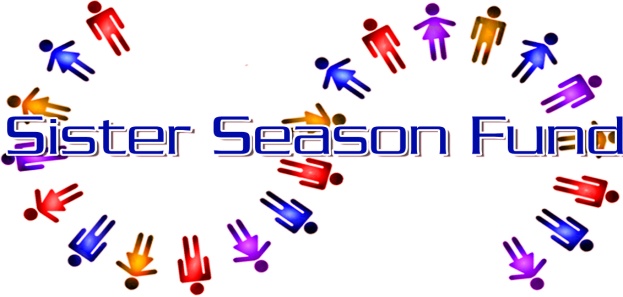                                                                                           A FLORIDA NOT FOR PROFIT CORPORATION A 501 (C)(3) CHARITY                                                                                                                                           Tax ID # 20-3179971DATE ______________     CONTACT NAME ____________________________________BUSINESS NAME ________________________________________________________ADDRESS __________________________________ PHONE _____________________Sponsor amount ______________________________________   ________________VOLUNTEER’S NAME _____________________    DATE PICKED UP _________________COMMENTS ______________________________________________________________________________________________________________________________________________________________P.O. Box 4535.  WEST FL 33041 SITE www.sisterseason.com   E-MAIL sisterseason@aol.com **************************************************************************************************************                                                                                              A FLORIDA NOT FOR PROFIT CORPORATION A 501 (C)(3) CHARITY                                                                                                                                    Tax ID # 20-3179971DATE ______________     CONTACT NAME ____________________________________BUSINESS NAME ________________________________________________________ADDRESS __________________________________ PHONE _____________________Sponsor amount ______________________________________   VOLUNTEER’S NAME _____________________    DATE PICKED UP _________________COMMENTS _____________________________________________________________________P.O. Box 4535.  WEST FL 33041 SITE www.sisterseason.com   E-MAIL sisterseason@aol.com